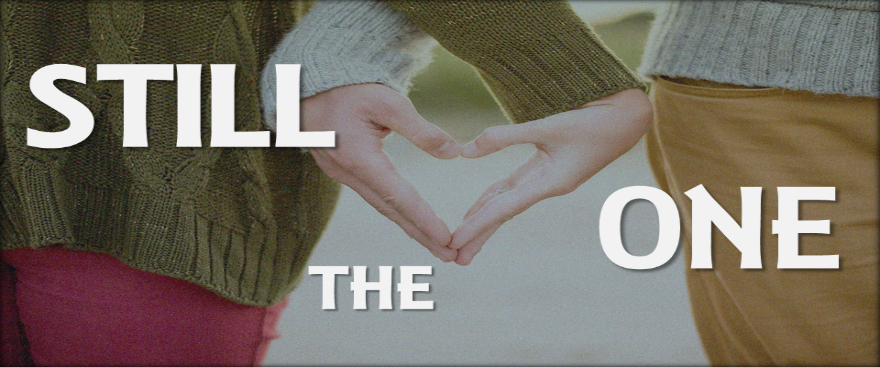 Week 1: Back to BasicsINTRODUCTIONThe relationship you have with your spouse should be the most important relationship in your life after your relationship to God. Yet, so many have marriages that are unfulfilling or downright hostile. We believe that marriages are not just important, but that they should be sources of joy and completeness. The Bible has a lot to say about marriage and if we follow its advice we can bring the booyah back to our relationships.DISCUSSION QUESTIONSThe Bible supports singleness as a viable life choice, yet Christians can look at single people as second class citizens. Read 1 Corinthians 7:32-35. Do these verses change your mind of the value of singleness? How should these verses guide how you look at single people in the church?Your relationship with God should be primary in your life. Is it? Do your other relationships take away from your relationship with God or help bring you closer to Him? Financial troubles are a huge stressor on marriages; why do you think that is?Read Matthew 6:24. On a practical day to day basis do you serve God more or money more? Read Matthew 6:25-33. How do these verses speak to how you handle your finances? Do you believe “all these things will be given to you” or do you trust in money to provide for you?STEPPING FORWARDTrusting in God to provide for your needs allows you to focus your life in ways you can’t if you’re always thinking about money. Challenge yourself this week to focus more on God than on money matters, you might find that your life becomes more peaceful. “But seek first his kingdom and his righteousness, and all these things will be given to you as well.”Matthew 6:33